Глава 6. Методические рекомендации по разработке внеклассных воспитательных  занятий и общешкольных мероприятий.Внеклассное  занятие  № 1. Тема: «Что такое настоящая дружба?»Галина Алексеевна Грущенко, воспитатель, высшая квалификационная категория.Направление воспитательной работы: нравственно-этическое направление.Тема занятия: «Что такое настоящая дружба?»Тип занятия: комбинированный.Цель: формирование добрых качеств детей, умение дружить и бережно относиться друг к другу.Задачи:образовательная: формировать навыки взаимопомощи при решении различных проблем.воспитательная: воспитывать умение работать дружно в парах.коррекционно-развивающая: корректировать и развивать личностные и нравственные  качества воспитанников. Форма проведения: деловая игра.   В результате занятия воспитанники смогут:- сформулировать понятие «дружба»,- практиковать навыки взаимопомощи при решении различных проблем,- приобретут навыки работы в сотрудничестве,- поймут, что для решения многих проблем необходимо обратиться за помощью к другу и уметь доверять ему.Оборудование:- скотч и ножницы в каждую группу,- 40 человечков, вырезанных из цветной бумаги, одинакового размера,- цветные карандаши или фломастеры,- белые листы бумаги А-4, - шесть маленьких рисунков солнышка, шесть маленьких рисунков облака, шесть маленьких рисунков цветов, шесть маленьких рисунков сердец и один рисунок грозовой тучиОрганизационный момент.Актуализация знаний. Постановка цели занятия.   Введение в тему с использованием метода «Займи позицию».С помощью этого метода воспитанники могут высказать свою точку зрения на обсуждаемый вопрос. Для этого в противоположных сторонах класса вывешиваются два плаката. На одном написано - «Дружба в классе не нужна», на другом - «Дружба в классе нужна». Воспитанникам предлагается определить свою позицию и встать около того плаката, который соответствует их точке зрения на данный вопрос.Объявление темы и ожидаемых результатов занятия.Закрепление и обобщение знаний. Мозговой штурм «Дружба – это …». Подача новых знаний.1.Работа над понятием «дружба». «Дружба – это …». Воспитанникам предлагается подумать над вопросом, что значит «дружба» и зачем она нужна людям? После небольшого размышления учащиеся высказывают свои мысли, которые записываются на плакате. Воспитатель подводит итог и дает определение понятию «дружба».2. Работа над понятием «зачем дружба нужна людям?». 3. Игровое упражнение.Для закрепления темы используется игровое упражнение «Найди себе подобного».Шаг 1. Воспитанники встают в круг. Воспитатель просит их прикрыть глаза и не разговаривать друг с другом. Воспитатель прикалывает им на спину маленькие рисунки (солнышко, облако, цветок, сердце и один рисунок грозовой тучи).Шаг 2.Воспитатель дает задание детям: Найти «себе подобного» и занять свои места за столами. Разговаривать при этом нельзя.Шаг 3. Дети определяют, за какой стол они сядут.Шаг 4.Воспитатель обращает внимание детей, что один воспитанник остался и обсуждает с ними вопрос: «Как чувствует себя тот, кто остался один и без друзей».6.Физминутка.Шел по берегу петух (дети шагают)Подскользнулся -  в речку бух! (Руки поднимают вверх, прогибаются и резко садятся)7.Закрепление знаний.- Какие трудности вы испытывали во время выполнения упражнения?- Смогли бы вы справиться без помощи и поддержки?- Какой рисунок у вас на спине?4. Моделирование дружбы в классе.Участникам предлагается смоделировать дружный коллектив класса. Ход выполнения интерактивного упражнения:1. Каждой группе дается свое собственное задание, и работать они будут в группе различными способами.Критерии оценки:- участники смоделировали дружбу в классе;- участники придерживались правила, работать дружно (за каждое нарушение вычитается 2 балла); - коллектив дружный;- участники использовали всех человечков.2. Если команда работала шумно, и члены команды постоянно ругались между собой, то это повлечет за собой снятие с команды баллов.3. Каждой группе раздаются по 10 человечков, вырезанных из цветной бумаги; ножницы; скотч.8.Обобщение систематизация знаний.4. По истечении времени каждая группа должна: А) изложить логику дружбы в их коллективе;Б) объяснить правила, по которым они работали, а так же поощрить активных и сообразительных воспитанников.Осмотр проектов.Перед обсуждением участники осматривают проекты и голосуют за лучший.Командам задаются следующие вопросы. Понравилось ли вам работать в данной команде?У какой команды сразу не получилось работать дружно? Почему?Какая группа хорошо справилась с задачей? Почему?Какая группа не справилась с заданием? Почему?Какая группа более всех довольна своим созданным коллективом?Можно задать и дополнительные вопросы:В какой группе был лидер?Результат изменится или останется прежним, если поменять лидера?Что важнее, работать вместе и сообща, или врозь? 9. Подведение итогов занятия. Воспитатель вместе с воспитанниками подводит итог внеклассного мероприятия:- Что вы сегодня делали на уроке? - Каковы результаты работы?- Как вы чувствовали себя во время работы?- Взаимодействие в группе помогало или мешало вам?- Что нового о дружбе узнали в процессе работы?- Можно ли назвать наш класс дружным?Внеклассное  занятие  № 2. Тема:  «Праздник Светлой Пасхи»Татьяна Анатольевна Ишкина,воспитатель, первая  квалификационная категория.Направление воспитательной работы: православное воспитание.                                                                           Тема занятия: «Праздник Светлой Пасхи»Тип занятия: комбинированныйЦель: знакомство воспитанников с христианским праздником Светлой Пасхи, выявление  знаний воспитанников по теме, рассказ об обычаях и обрядах, связанных с праздником.Задачи:образовательная: формировать у воспитанников представление об обычаях и обрядах, связанных с праздником Пасхи.воспитательная: воспитывать патриотические чувства к православным традициями русского народа, к народному творчеству.коррекционно-развивающая: развивать особенности речи, внимания, восприятия, памяти.Форма проведения – деловая игра.В результате занятия воспитанники смогут:- сформулировать понятие праздника, обычаев связанных с праздником;- практиковать навыки, приобретенные во время мероприятия;- приобретут жизненную позицию,- поймут, что Пасха – день всеобщего равенства, любви и милосердия.Оборудование:- крашеные яйца;- пасхальные куличи;-заготовки для окрашивания яиц из гипса;-интерактивная доска;-атрибуты для игр.Организационный момент.Актуализация знаний. Постановка цели занятия.    Организовать познавательную деятельность воспитанников. Сообщить тему, цели и задачи нового материала, показать практическую значимость, привлечь внимание к теме своей новизнойиспользовать способы:- ребус (пасха);-загадка (яйцо) -словарная работа (благовест, крашенка)   1 мая  мы будем встречать христианский праздник - Пасху.  Этот праздник – победа жизни над смертью, праздник любви, мира и светлой жизни.Объявление темы и ожидаемых результатов занятия.Введение в тему с использованием рассказа воспитателяЗакрепление и обобщение знаний.    Воспитатель: Ребята знаете ли вы, что такое Пасха? Почему в этот праздник красят яйца и пекут куличи?Когда-то давно Господь послал на Землю своего сына - Иисуса, который должен был научить народ смирению и любви. Христос принес себя в жертву, чтобы показать людям истинную любовь – это любовь к Богу. Своей смертью, а затем воскрешением, Христос поведал людям, что жизнь не заканчивается смертью. Неизбежный конец жизни приводит к встрече с Богом. Вот это воскрешение – победу над смертью и празднуют люди каждый год весной – и называется этот праздник Пасха.Подача новых знаний.1.Работа над понятием праздника «Пасхи».Чтение стихотворения воспитателем.Христос. Воскрес! Повсюду благовест гудит,Из всех церквей народ валит;Заря глядит уже с небес...Христос. Воскрес! Христос. Воскрес!С полей уж снят покров снегов,И реки рвутся из оков,И зеленеет ближний лес...Христос. Воскрес! Христос. Воскрес!Вот просыпается земля,И одеваются поля...Весна идет, полна чудес!Христос. Воскрес! Христос. Воскрес!Автор: А. Майков     Праздник Пасхи продолжается целую неделю. И называется эта неделя по-разному - пасхальной, светлой, святой. Люди ходят, друг к другу в гости, веселятся. В городах качались на качелях, каруселях, играли в горелки. В деревнях устраивали игры, хороводы. Люди думали о будущем урожае и посевных работах, и чтобы пробудить землю от зимнего сна, чтобы был хороший урожай, катали по земле крашеные яички.2.Работа над понятием для чего красят яйца?     Ребята, а как вы думаете, почему на праздник красят яички? (Ответы воспитанников)Яйцо – это маленькое чудо, это символ жизни. Обычай красить яйца  - уходит корнями в древность. Раньше считалось красное яйцо – символ солнца, нового дела, новой жизни.      Чтобы новый дом получился красивым, нарядным, крепким, а жизнь в новом доме была счастливой, в фундамент дома закладывали яйцо. 3.Игровое упражнение: «Покрась яйцо».Пасха — это день всеобщего равенства, любви и милосердия. Люди приветствовали друг друга словами «Христос воскрес», в ответ звучало «Воистину воскрес», трижды целовались, дарили друг другу красные яйца. Этот обычай очень давний, Христос дал нам жизнь, а яйцо — это знак жизни. Мы ведь знаем, что из яйца выходит живое существо.Физминутка.Поднимает руки класс – это раз!Повернулась голова – это два!Руки – вниз, вперед смотри – это три!Руки в стороны пошире развернули на четыре.Силой их к плечам прижать – это пять!Всем ребятам тихо сесть – это шесть.Закрепление знаний.    В день Пасхи звонили в церквях колокола, звонили по-особому, торжественно. Этот звон зовется Пасхальный благовест.Чтение стихотворения воспитанником.Колокол дремавшийРазбудил поля.Улыбнулась солнцуСонная земля.Понеслись ударыК синим небесам,Звонко раздаетсяГолос по лесамСкрылась за рекоюБелая луна,Звонко побежалаРезвая волнаТихая долинаОтгоняет сонГде-то за дорогойЗамирает звон.           С.Есенин.    Но самое главное, что вы должны запомнить, Пасха – день всеобщего равенства, любви и милосердия. Не обижайте младших, будьте внимательны и послушны к старшим, щедры к бедным, добры к нашим четвероногим и крылатым друзьям.Пусть в ваших душах царит любовь и милосердие.Обобщение систематизация знаний.Игры на смарте: «Определи, из чего пекут пасхальные куличи», «Угадай слово».Игра: «Перенеси в ложке яйцо».Подведение итогов занятия. Отметить работу воспитанников на занятии.Вопросы по теме:-о чем сегодня была беседа?- как называется главный праздник в православии?-что нового узнали об этом празднике?-можно ли назвать его главным праздником и почему?-как празднуется этот праздник?-чему учит этот праздник?Внеклассное  занятие  № 3. Тема:  «Узнай сказку»Галина Алексеевна Грущенко,воспитатель, высшая квалификационная категорияНаправление воспитательной работы: интеллектуально-познавательная деятельность.Тема занятия: «Узнай сказку».Тип занятия: комбинированный.Цель занятия: закрепить у воспитанников знаний о сказках, прививать любовь к чтению сказок, работать над развитием речи.Задачи:образовательная: формировать знания о сказках.воспитательная: воспитывать интерес к чтению.коррекционно-развивающая: коррекция и развитие мыслительной деятельности (операций анализа и синтеза, выявление главной мысли, установление логических и причинно – следственных связей);Форма занятия: обобщение и систематизация знаний.В результате занятий воспитанники смогут:- работать самостоятельно с книгой;-изъяснять текст;- применять технические средства обучения;- упражнение повтора знаний.Оборудование:- мультимудийная доска;- текст к сказкам;- иллюстрации к сказкам;- отрывки из сказок.Организационный момент.Актуализация знаний. Постановка цели занятия.   С какими произведениями из раздела «Сказки, загадки, небылицы» мы познакомились на занятиях и внеклассных мероприятиях?   Какие произведения вам понравились больше?Игра «Доскажи словечко»На занятиях вы,  ребятки,Отгадали все … ЗАГАДКИ.Мы не щёлкали орешки,А читали на занятияхИнтересные … ПОТЕШКИ.Не спеши катать салазки,А послушай лучше … СКАЗКИ.Закрепление и обобщение знаний.1.Игра «Отгадай названия сказки»- Прочитайте отрывок сказки, вспомни её название. «Стоит в поле теремок, теремок,Он не низок не высок, не высок.Уж как по полю, лягушка бежит,У дверей остановилась и кричит».- Как называется сказка «ТЕРЕМОК»- Кто рассказал эту сказку? Е. И. ЧАРУШИН«Влез и этот – семеро стало, да так тесно, что того гляди, разорвётся».- Как называется сказка? «РУКАВИЧКА»- Чем похожи сказки «Теремок» и «Рукавичка»? «Яблоня ей не сказала. Побежала девочка дальше. Течёт молочная река в кисельных берегах».- Как называется сказка? «ГУСИ-ЛЕБЕДИ»- Назовите действующих лиц сказки.- Рассмотрите иллюстрации к сказке «Гуси-лебеди», перескажите сказку.2.Викторина сказок- Рассмотрите иллюстрации,  назовите название сказки и  её автора.(показ на мультимедийной доске слайдов из сказок)Физкультминутка. Буратино потянулся, раз прогнулся, два прогнулся (Дети тянутся вверх и прогибаются)Ключик Золотой достал и потом тихонько встал.  (Дети изображают, что достают ключ из кармана и замирают)Отработка навыка чтения.- Произнеси слова чётко и ясно.песок – шестокпесочек – шесточекпичужка - избушкащетина – щетинкачешуя – чешуйка- Сначала прочитай слова медленно, а потом быстро и чётко, приговаривая каждое слово.У свинки – щетинка,У щучки – чешуйка. - Прочитай скороговорки медленно, чётко произнося слова.В ночной тиши у шалашаЧуть слышен шорох камыша.Бежит лиса по шесточку!- Лизни, лиса, песочку!Обобщение «Узнай сказку».- Прочитайте имена героев сказок.- На какие особенности указывают вторые части имён?- Какая вторая часть имени подходит к каждому животному?Сказки просят:-А сейчас вы, друзья, узнайте нас!(читают дети)- Для какого придумывают потешки?- Чему учат потешки?- Чему учат сказки?Итог занятия.- Чему учились на занятии?- Какие произведения из раздела «Сказки. Загадки. Небылицы» тебе больше всего запомнились, понравились?-Какие у кого самые любимые?Внеклассное  занятие  № 4. Тема:  «Рядом с настоящим – прошлое».Татьяна Анатольевна Ишкина,воспитатель, первая квалификационная категория.Направление воспитательной работы: гражданско-патриотическое и правовое.Тема занятия: «Рядом с настоящим - прошлое».Тип занятия: комбинированное занятиеЦель: познакомить ребят с памятниками РФ и мира.образовательная задача: формирование чувства патриотизма, любви к своей Родине;коррекционно-развивающая задача: развивать виды памяти, зрительное внимание, наблюдательность воспитанников во внеурочной деятельности.воспитательная задача: воспитывать любовь и бережное отношение к историческому и культурному прошлому своего народа.Формы и методы: словесные - объяснение, рассказ; наглядные - демонстрация; информационные-           применение технических средств обучения. Оборудование:Интерактивная доска НоутбукПроекторСъёмный носительmp3 песни «Алёша»Презентация Звучит песня «Алёша» (слова К. Ваншенкина, музыка Э. Колмановского)Воспитанник  1:Время – вспять оно не повернётся,Не вернётся на повторный круг.Но история – она же остаётсяС нами. Только погляди вокруг!Вот цари, учёные, поэты,Чья судьба, как яркая звезда,В бронзу и гранит теперь одетыИ остались с нами навсегда.Воспитанник  2:А мечети, пагоды и храмы –Древности далёкой маяки…Уходя, история на памятьВот такие вяжет узелки.С настоящим прошлое, сплетаясь,Образует сказочную вязь.Память всюду памятники ставит,Чтобы связь времён не прервалась.Воспитанник 3Сохраните памятники, люди,Пусть не скроет их забвень –    трава.Давайте же Иванами не будем,Что не помнят своего родства.Организационный момент.Воспитатель: Добрый день, ребята. Сегодня мы с вами познакомимся с историей  происхождения памятников, с различными видами памятников.Сегодня мы будем: читать стихотворения;говорить о памятниках; участвовать в викторине;отвечать на вопросы.Тема нашего занятия: «Рядом с настоящим - прошлое».Подача нового материала.             Каждый год, 18 апреля, отмечается Международный день памятников и памятных мест. Человек имеет память и неотъемлемую ее функцию – забывание. Чтобы выжить, человеку нужно было помнить о самом главном. Так появились памятники. Сначала – наскальные рисунки, потом – могильные камни (без письменных знаков, а позднее – и с ними). В конце концов, возникли специальные композиции, посвящения.     Памятники устанавливаются в общественных местах, чаще всего на открытом воздухе. Они отличаются крупными размерами, долговечностью материала. Памятники увековечивают людей или события, которые приобрели всеобщую  известность. Нельзя поставить на городской площади памятник лицу, которое близко знает только сам скульптор (жене, брату, другу), тогда как создать их портреты для выставки или музея вполне возможно.      Воздействие памятника, стоящего на площади и созданного «для всех», хочется назвать категорическим. Можно не пойти в театр, в кино, на выставку, можно не прочесть книгу, но нельзя не заметить воздвигнутый на площади монумент! И наш народ не остаётся равнодушным к произведениям монументальной скульптуры: возле памятника всегда можно видеть людей, останавливающихся, чтобы внимательно рассмотреть скульптуру. А как любят в Москве у памятника Пушкину назначать свидания!    На гранитных пьедесталах памятников очень часто лежат букеты цветов – трогательный знак уважения и любви нашего народа.    Ежегодно 9 Мая, 22 июня торжественно проводятся митинги и возлагаются траурные венки, букеты к мемориалам Солдатской Славы.Демонстрация презентации.      Давайте же проведём небольшую экскурсию по памятным местам Пролетарского района.      В Центре перед администрацией нашего района стоит памятник вождю мирового пролетариата (1917-1924) Ленину В.И.      Много памятников создано в послевоенное время.      19 ноября 1979 г. Открыт памятник «Героям Первой Конной»;     1988г. – в районе бывшего каменного карьера открыт Мемориал памяти жертвам        фашизма на месте гибели мирных жителей в годы в июле – августе 1942г;Воспитатель: Памятников много по всему миру и за каждым из них своя история. Давайте проведём с вами викторину «От маленьких до больших». Она посвящена памятникам животным. Я думаю, вы узнаете очень много интересного! Викторина. (Приложение № 1)Воспитатель: Над такими весёлыми памятниками можно смеяться не  только 1 апреля, а круглый год! Подписи к фото:• В Марселе есть странный памятник. Гигантский палец вылезает из земли! Он возведён в честь местной морской бухты. Она имеет форму пальца.• Ничего себе вилочка! Эта громадина высотой с трёхэтажный дом «торчит» из земли в норвежском городе Осло.• А этот памятник, стоящий вниз головой, находится в Австралии, в Мельбурне. Рядом с местным университетом. Это его основатель. Представляете, какие там студенты?!• Кстати, там же, в Мельбурне, имеется самый большой в мире кошелёк. Подходи, всем мелочи хватит! Интересно, охотится ли ночами этот кошелёк на надоедливых голубей?• Этому брюссельскому полисмену ни за что и никогда не поймать вора. Потому что его самого поймали за ногу.• В Испании, в городе Кандиз, в воздухе парит кран, из которого течёт поток воды. Кажется, что кран взлетает, хотя, конечно, это не так. Труба, которая его держит, просто скрыта под водой.• В Томске стоит памятник счастью. При этом это счастье выглядит точь-в-точь как волк из мультфильма «Жил - был пёс». На пузе у волка есть кнопка. Если её нажать, волк скажет какую-нибудь фразу из мультфильма.• А этой любопытной Лос-Анджелеской Варваре стало очень интересно, что же там, в здании происходит.• Мы очутились в Нидерландах, в городке с труднопереносимым названием Вестенбергстраад. Здесь машины паркуют прямо на стенах, как этот «Моррис-мини». Вечером этот памятник старательно освещают. Видимо, чтобы кто-нибудь нечаянно не припарковался рядом.• А теперь нас ждёт Хэддингтон, обычный английский городок, славящийся безголовой акулой, застрявшей в крыше самого обычного дома. Воспитатель: Ну и немного о нестандартных памятниках со всего света.• В деловой части Франкфурта находится памятник этому непременному атрибуту современного бизнесмена – галстуку. • Отличительной особенностью памятника тургеневской Му-му во французском городке Онфлер является рыбий хвост у Му-му. • В Австралии существует памятник гусеницы. В 19 веке она помогла местным фермерам избавиться от неимоверно расплодившихся кактусов. • Известны два памятника в честь лягушки: в Парижском университете (Сорбонне) и Токио. Они установлены в знак благодарности (или в качестве извинения?) за то, что лягушек используют при медицинских опытах.• В Воронеже уже существует памятник знаменитой собаке Белому Биму Чёрное Ухо; он украшает площадь перед кукольным театром.   На улице Лизюкова горожане поставили ещё один памятник – знаменитому герою мультфильма «Котёнок с улицы Лизюкова». • Продовольственный символ советской эпохи – сырок «Дружба»-   украсил столицу нашей Родины. • В Ижевске есть памятник земноводному, по одной из легенд, водившемуся в тех краях в стародавние времена – крокодилу!• В Канаде иммигранты – украинцы установили памятник пирогу с картошкой. Наш «ответ» - монументальный пельмень на вилке в Ижевске. • Возле Екатеринбургской областной библиотеки имени Белинского стоит памятник весьма необычному, но значительному литературному герою – человеку-невидимке. Обобщение и систематизация знаний. Воспитатель: Мы очень хорошо отдохнули, посмеялись, а теперь в завершение нашего мероприятия хотелось бы напомнить вам о том, что памятники требуют бережного отношения к себе. Вот эти правила:• Осматривая памятники истории и культуры, необходимо проявлять высокую сознательность, соблюдать чистоту, тишину и порядок. Близ памятников не стоит устраивать шумные игры.• Недопустимо брать что-либо «на память» от архитектурных памятников. У вас дома это будет всего лишь сувенир, а памятник потеряет многое.• Нельзя своими действиями изменять и то природное окружение, ландшафт, который составляет, как правило, единое целое с архитектурными памятниками. Ведь именно сплетенные тесными многовековыми связями памятник и земля, на которой он возник, производят наиболее сильное впечатление на человека. Измени окрестную природу вырубкой леса, пожарищем, неухоженными лагерными стоянками, и памятник потеряет свою силу и красоту.История нетленна, как огонь,Замрёт на миг, и вновь,Являя пламень,Она взойдёт, могильный сдвинув  камень.И тот, кто к ней потянется руками,Тот бросит сердце на её ладонь.Подведение итогов.  Вот такими прекрасными словами хотелось бы закончить наше мероприятие. Изучайте памятники, любите и берегите их! Спасибо за внимание.   Приложение №1 к внеклассному занятию № 4  по теме «Рядом с настоящим – прошлое».От маленьких до больших(Викторина о памятниках животным)Долго в Болгарии длились печали:Люди под игом турецким страдали!В Габрове в честь пробужденья народаПамятник создан, как крик о свободе!Сделан он так, что отважная птица,Словно к рассвету, безудержно мчится!Кажется даже, что радует слухКриком свободным отважный……(Петух!)Да! В Мадриде каждый знает:Этот зверь несёт покой!С давних пор он охраняет Город, сердцу дорогой!Он на площади, из бронзы,Всем помочь готов и впредь,На прохожих смотрит грозноПотому что он….(Медведь!)В Африке, в Кении, их очень много!Выглядит гордо, достойно и строго!В Кении жарко, там вечное лето!Эти животные серого цвета!Верно, и преданно, честное слово,Всё для людей они сделать готовы!Их истребленью поставлен заслон!Это большое животное…(Слон!)Дания – это страна небольшая,Фермерство с давних времён процветает!В Дании скажет любой без бахвальства:Гордостью сельское стало хозяйство!Чтобы домашних животных прославить,Памятник люди решили поставить,Не удивляйтесь, но это, друзья,Семь поросят и большая….(Свинья!)Германские рыцари часто сражались,Крестьяне без крова тогда оставались,И в поисках места брели по дороге,О камни, сбивая усталые ноги.Вдруг прыгнул зверёк неизвестно откуда,И город решили здесь выстроить люди!А в память о встрече со зверем скитальцыПоставили памятник серому…(Зайцу!)Стоит в Калифорнии памятник этот!Такого нигде не сыскать вам на свете!Поставлен он зверю, и очень большому,Никто в наше время не видел такого!Повымерзли звери такие давно,Им не было выжить судьбой суждено!Но память о них вся увенчана лавром!Да здравствует памятник….(Динозаврам!)В Лондоне памятник есть удивительный!Просто не знать о таком возмутительно!Памятник этот поставлен животному,Самому лучшему в мире охотнику!Самому доброму, самому милому,И грациозному, и красивому!Так в благодарность за добротуПамятник этот поставлен ….(Коту!)В Нью-Йорке поставили памятник другуЗа то, что сквозь ветер и зимнюю вьюгу,Сквозь холод и лёд, через злые мытарства,Чтоб город спасти, он доставил лекарства!И люди герою за верность воздали,А деньги на памятник дети собрали!Так было, и всё это точно не враки,В Нью-Йорке есть памятник верной…(Собаке по кличке Балт)В России есть памятник рекордсменке,Но не актрисе и не спортсменке!В Москве он поставлен, и, людям на диво,Животное выглядит очень красиво!Спокойно и важно глядит на дорогуИ, кажется, облако трогает рогом!Меня не ловите сегодня на слове,Но памятник этот удойной…(Корове!)Австралия – страна большая!Об этом каждый в мире знает!И есть животное одно –Доход несёт в страну оно!В ответ не стали австралийцыНа славный памятник скупиться!И что добавит мне в конце?Лишь то, что памятник…(Овце!)Есть в Греции остров прекрасный – Родос,Там мир, и покой, и сияние роз!Легенда гласит, что когда-то давноНа острове змей было этом полно!И спас этот остров загадочный зверь,В честь зверя есть памятник славный теперь!Туристы готовы смотреть каждый день,Как в небо рога упирает ….(Олень!)Внеклассное занятие № 5. Тема:   «Русская народная игрушка».Татьяна Анатольевна Ишкина,воспитатель, первая  квалификационная категория.Направление воспитательной работы: декоративно-прикладное.Тема занятия: «Русская народная игрушка».Тип занятия: комбинированное занятие.Цель: научить воспитанников изготавливать тряпичную игрушку.образовательная задача: познакомить с технологией изготовления русской народной игрушки. коррекционно-развивающая задача: коррекция и развитие ручной умелости, особенностей внимания, памяти, мышления.воспитательная задача: воспитывать любовь к традициям русского народа.Формы и методы: словесные - рассказ; наглядные - демонстрация; информационные - применение технических средств обучения.Оборудование:Интерактивная доска НоутбукПроекторСъёмный носительПрезентацияМатериал: кусочки ткани разных размеров и разного цвета, белая ткань                  20х20 см., кусочки шерстяных ниток, синтепон, кусочки тесьмы.Выставка творческих работ на тему «Русская народная игрушка».Организационный момент.     Воспитатель в русском национальном костюме входит в группу. Дети обращают внимание и интересуются, почему я так одета.Сообщение темы и целей.     На мне русский национальный костюм: сарафан и рубашка, на плечах платок. Так одевались люди много – много лет тому назад. Сегодня мы отправимся в путешествие в прошлое, когда не было машин, телевизоров, различных конструкторов и современных кукол. Узнаем, какими куклами играли дети в те времена и сами научимся делать одну из них.Рассказы об игрушках.     Но сначала давайте проверим домашнее задание. Дома вы должны были расспросить ваших родных, какими игрушками они играли, когда были детьми. (Воспитанники по желанию рассказывают об игрушках своих родителей, бабушек и дедушек, показывают их, если такие есть.)Рассказ воспитателя о куклах (демонстрация презентации).     А теперь посмотрите на этих кукол. Какие они красивые. Они сделаны без помощи иголки, из лоскутов ткани. При изготовлении кукол особенно ценили красные тряпочки, они шли на самые красивые куклы. Красный цвет издавна служил оберегом, символом жизни и красоты. Каждая кукла имеет своё значение. Садитесь поудобнее, а я расскажу вам об этих куклах.     С давних времен тряпичная кукла была любимицей русского народа. Вот кукла Зерновушка. Это кукла – мешочек. В неё клали зерно. Считалось, что это кукла помогает сохранять урожай. (Воспитатель дает потрогать эту куклу). Это кукла Кубышка. Она приносит в дом богатство. Посмотрите, какая она пышная. Это кукла Травница. Это тоже кукла – мешочек. В него клали сушёную лекарственную траву. Ребёнок, играя такой куклой, вдыхал лечебный аромат трав. (Дети знакомятся поближе с этой куклой). Кукла Утешница. Её клали ребёнку, когда он сильно плакал. Тот успокаивался. Это куклы Лихоманки. Посмотрите, какие они красивые и как бросаются в глаза. Их вешали в доме у двери. Когда в дом приходил человек с плохими намерениями, то он, зайдя в дом, и увидев их, забывал о плохих мыслях. Есть куклы Кувадки. Их вешали над кроваткой младенца. Пеленашка – кукла-младенец. Куклы Неразлучники. Эти куклы дарили жениху и невесте, чтобы они жили долго и счастливо.    Играя в куклы, ребёнок учился вести домашнее хозяйство, шить, одеваться и многому другому, что пригодится в жизни. Такую куклу мог сделать ребёнок пяти лет. Вы заметили, что все куклы не имеют лица. То есть, у них нет глаз, носа, рта. Потому что по старинным поверьям считалось, что "если не нарисуешь лицо, то не вселится нечистая сила и не принесет ни ребенку, ни взрослому человеку вреда". Глаза – зеркало души и их необходимо закрывать, чтобы защитить человека от плохих намерений.Физкультминутка.    Ребята  играют в русскую народную игру «Гори, гори ясно»..Гори-гори ясно! Чтобы не погасло!Глянь на небо, в небе птички летят, колокольчики звенят! Воспитанники  становятся в круг, берутся за руки. В кругу водящий. Дети идут по кругу со словами: «Гори, гори ясно. Чтобы не погасло». Водящий бежит в противоположную сторону с платочком. Останавливается, протягивает руку с платочком между двумя детьми. Затем дети говорят: «Раз, два, три беги!». Двое детей оббегают круг и стараются схватить платочек. Кто прибежал первым и схватил платочек, становится с круг и водит. Игра повторяется несколько раз.Изготовление куклы.   Сейчас мы с вами сделаем куклу Утешницу.Для изготовления куклы нам понадобится ткань белая – для туловища и головы. Лоскуты для платочка и сарафана, синтепон, нитки.(Описание работы - смотри приложение)Потрудились мы не зря.Вышла кукла хоть куда.Будет кукла помогатьМаме деточку качать.Будет кукла утешать,Будут детки крепко спать.Обыгрывание: укачивание младенца в кроватке.(Раздаётся плач младенца.)- Кто - то плачет. Это в кроватке проснулась кукла Маша. ( Ребята подходят к кроватке.) Давайте положим куклу Утешницу к ней в кроватку, и споём Маше колыбельную песенку (один ребёнок качает кроватку.Дети поют колыбельную песню).Киса, кисонька, коток,Киса-серенькийхвосток,Приди, киса, ночевать,Приди деточку качать.Уж как я тебе, коту,За работу заплачу -Дам кусок пирогаИ кувшин молока.Ешь ты, котя, не кроши,Котя, больше не проси.Итог.Что нового мы сегодня узнали?Какую куклу мы делали сегодня?Вы сегодня хорошо потрудились. Молодцы.Выставка работ.Приложение № 1 к внеклассному занятию № 5 по теме «Русская народная игрушка»3.Изготовление тряпичной куклы.Делаем голову. Положите синтепон на белую ткань, обверните его этим лоскутом.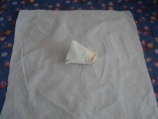 2. Сожмите и перевяжите ниткой. Получилась голова.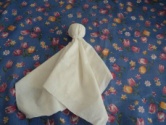 3.Накрутить платье с изнанки и завязать нитками.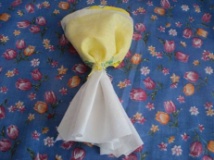 4. Вывернуть платье.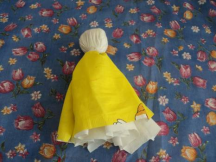 5. Повяжем на голову тесёмку и приклеим или можно завязать.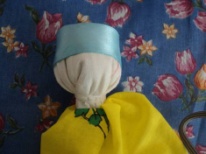 6. Повяжем платочек. Кукла «Утешница» готова.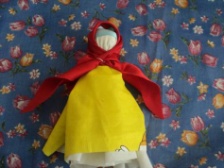 Внеклассное занятие № 6. Тема: «Перелетные птицы».Татьяна Анатольевна Ишкина, воспитатель, первая  квалификационная категория.Направление воспитательной работы: художественно-эстетическое.Тема занятия: «Перелетные птицы».Тип занятия: занятие-игра.Цель: познакомить детей с перелетными птицами.образовательная: обобщить и расширить знания детей о перелетных птицах. коррекционно-развивающая: корригировать особенности внимания, памяти, речи, умение классифицировать.                                                                                                                              воспитательная: 	воспитание бережного отношения к окружающему миру.Формы и методы: словесные: беседа, рассказ; игровые методы; информационные: применение технических средств обучения.Оборудование:̵           Интерактивная доска ̵           Ноутбук̵           Проектор̵           Съёмный носитель̵	Презентация     Это мероприятие можно провести 1 апреля в Международный день птиц или приурочить к этому дню. В России он является известным «птичьим» праздником. Песня про птиц из мультфильма «КОАПП. Что услышала медуза» (1984) Организационный момент.Воспитатель: Сегодня мы хотим поговорить о птицах, которые встречаются в природе. Тема нашего занятия «Перелетные птицы». Попробуйте отгадать о них загадки. За каждый правильный ответ слушатели получат жетон-птичку. Кто больше всех наберет жетонов, тот получит диплом «Самый внимательный слушатель», а если количество жетонов составит - 8шт, то в награду будет дополнительный приз!Многие птицы на юг улетают,Многие зиму у нас коротают,Ну-ка, ребята, их вспомним скорей.Учитель читает рассказ Ю. Дмитриева, «Какие птицы бывают».Итак, сегодня мы поговорим о птицах, о наших пернатых друзьях.Конкурс № 1 «Загадки».Не дровосек, не плотник,А лучший в лесу работник.  (Дятел)Спинкой зеленовата,Брюшком желтовата,Черненькая шапочкаИ полоска шарфика.  (Синица)Я весь день ловлю жуков,Ем букашек, червяков.Зимовать не улетаю,Под карнизом обитаю.  (Воробей)Окраска сероватая,Повадка вороватаяИзвестная персона.Кто это? (Ворона)Чернокрылый, красногрудый,Он везде найдет приют.Не боится он простуды -С первым снегом тут как тут. (Снегирь)Ребята, кто догадался, что общего у всех этих птиц?Конкурс №2 «Кормушка».    Как можно помочь птицам зимой? (сделать кормушки)Сейчас вы в своих группах сделаете кормушки для птиц из предложенных материалов. Работаем дружно, сообща.Конкурс №3 «Загадка-плетенка».Физминутка.    Я сейчас буду перечислять птиц, а вы хлопаете в ладоши, но если вы услышите кого-то другого, топайте ногами.Прилетели птицы: голуби, синицы, аисты, вороны, мухи и слоны.Прилетели птицы: голуби, синицы, аисты, вороны, галки, макароны.Прилетели птицы: голуби, куницы, овсянки, поползни, дятлы.Конкурс №4 «Знатоки природы».    К сожалению, очень долго человек не задумывался о том, что уничтожает природу. Многие растения и животные занесены в Красную книгу. Почему?А какие птицы занесены в Красную книгу. Каждая группа рассказывает об одной птице.Конкурс№ 5«Сложи пословицу».   Пословицы разрезаны на слова, каждой группе предлагается сложить свою пословицу и объяснить ее смысл.1.Лучше синица в руках, чем журавль в небе.2.Как сорока хвостом, так болтун языком.3.Осенью и у воробья пир.4.И сова своих детей хвалит.5.Птицы сильны крыльями, а люди - дружбой.6.Птице даны крылья, а человеку - разум.Подведение итогов. Ребята, наше занятие подошло к концу. Вы что-то узнали новое для себя. А главное, что каждый должен знать, надо беречь и помогать птицам.Внеклассное  занятие № 7. Тема: «Берегите природу!».Людмила Ивановна  Кучер, воспитатель, первая  квалификационная категория.Направление воспитательной работы: экологическое воспитание.Тема занятия: «Берегите природу».Тип занятия: комбинированный.Цель: познакомить детей с природой и привить бережное отношение к окружающему миру.Задачи:образовательная: обобщить и расширить знания детей о природе.коррекционно-развивающая: коррекция и развитие особенностей внимания, памяти, слухового восприятия, развитие мыслительной деятельности,  формирование мелкой моторики кистей рук.                                                                                                                              воспитательная: 	воспитывать бережное отношение к окружающему миру.Формы и методы: словесные: беседа, рассказ; игровые методы; информационные: применение технических средств обучения.Оборудование:           - Интерактивная доска            - Ноутбук           -  Проектор           - Съёмный носитель	- ПрезентацияОрганизационный момент.Воспитатель: Давай пройдемся медленно по лугу, 
И «Здравствуй», скажем, каждому цветку. 
Я должен над цветами наклоняться, 
Не для того, чтоб рвать или срезать, 
А чтоб увидеть добрые их лица, 
И доброе лицо им показать! 
Здравствуйте, ребята! Тема нашего занятия: «Берегите природу!» 
Воспитатель: Как вы думаете, могли бы люди жить без природы? (ответы детей).Подача нового материала: 
Вся наша жизнь связана с природой. Дышим мы воздухом, утоляем жажду водой. Природа дает нам пищу, одежду, жилье. Люди не могут жить без мебели и посуды. Материал для их изготовления получают в природе. Из земли добываем полезные ископаемые, на полях выращиваем урожай. Нам надо научиться беречь нашу Землю, жить в мире между собой, не засорять Землю, бережно использовать ее ресурсы. 
Девиз нашей беседы «Человек - защитник живой жизни на земле». Человек многим обязан природе, лесу. Для чего же лес нужен людям? (Высказывания детей.) 
Воспитатель: 
Лес - это наше богатство! 
Лес - это дом для зверей и птиц. 
Лес - это друг человека! 
Лес – это богатая кладовая. 
А знаете ли вы обитателей леса? Сейчас мы проверим. Я загадаю вам загадки. 
Загадки.
Хозяин лесной, просыпается с весной, 
А зимой под вьюжный вой 
Спит в избушке снеговой. (Медведь) 
Хищная плутовка, 
Рыжая головка, 
Хвост пушистый - краса! 
А зовут ее…(лиса) 
Он, как елка, весь в иголках, 
Ловит смело страшных змей. 
И хотя он очень колкий обижать его не смей! 
Он в лесу живет, но вхож и в сады отважный…(ёж) 
В сосне дупло, в дупле тепло, 
А кто в дупле, живет в тепле? (белка) 
Всю ночь летает – 
Мышей добывает, 
А станет светло – 
Спать летит в дупло. (Сова) 
Зимой на ветках яблоки, скорей их собери! 
И вдруг вспорхнули яблоки, ведь это…(снегири) 
Он соло пел среди ветвей, его назвали …(соловей) 
Что за плотник острым долотом, 
Строит дом с одним окном? (Дятел) 
Спинкою зеленовата, 
Животиком желтовата, 
Черненькая шапочка, 
И полоска шарфика. (Синица). 
Воспитатель: 
- А какие птички живут возле вашего дома? 
(Дети называю птиц) 
- А можем ли мы помочь птицам зимой? 
(ответы детей) 
Подготовленный ребенок читает стихотворение. 
Покормите птиц зимой, 
Пусть со всех концов, 
К вам слетятся, как домой, 
Стайки на крыльцо. 
Не богаты их корма. 
Горсть одна – и не страшна, 
Будет им зима. 
Сколько гибнет их – не счесть, 
Видеть тяжело. 
А ведь в нашем сердце есть, 
И для птиц тепло. 
Разве можно забывать: 
Улететь могли, 
А остались зимовать, 
Заодно с людьми. 
Приучите птиц в мороз, 
К своему окну, 
Чтоб без песен не пришлось 
Вам встречать весну. 
Физминутка.   Я сейчас буду перечислять птиц, а вы хлопаете в ладоши, но если вы услышите кого-то другого, топайте ногами.Прилетели птицы: голуби, синицы, аисты, вороны, мухи и слоны.Прилетели птицы: голуби, синицы, аисты, вороны, галки, макароны.Прилетели птицы: голуби, куницы, овсянки, поползни, дятлы.Воспитатель: 
 Давайте прочитаем слово, написанное на доске. 
(Экология). 
Кто из вас знает, что такое экология? (ответы детей) 
Презентация.Воспитатель:
По-гречески «дом»- экос, а наука «логос». Экология - это наука, которая учит защищать и охранять природу. Люди всего мира поняли, природа нашей планеты в опасности. Поэтому ведется большая работа по охране природы. Запрещено собирать редкие растения, охотиться на редких животных. Некоторых осталось совсем мало. Их занесли в Красную книгу. Эта книга называется так потому, что красный цвет - действительно означает сигнал опасности. Он заставляет своей яркостью всех обратить внимание на указанную опасность, в данном случае предостерегает людей о возможных тяжелых последствиях, которые произойдут с гибелью целых видов растений и животных. 
Когда вы, ребята, идете в лес, надо хорошо знать как себя вести в лесу. Кто из вас знает как надо вести себя в лесу? (ответы детей) 
1.В лесу надо стараться ходить по тропинкам, чтобы не вытаптывать траву и почву - от этого погибают многие растения и насекомые. 
2. Не подходите близко к гнездам птиц. 
3.Не прикасайтесь к гнезду, иначе птицы-родители могут покинуть гнездо. 
4.Не шумите в лесу. Шум отпугивает животных, мешает им. 
5.Не разоряйте птичьи гнезда. 
6.Не рвите в лесу цветы! Помните, что букеты можно составлять только из тех растений, которые выращены человеком. 
7.Не ломайте ветки деревьев и кустарников. 
8.Не ловите диких животных и не уносите их домой. 
 А теперь, ребята, давайте с вами составим коллаж. 
Творческая работа.
Дети под руководством воспитателя делают кормушки из картонных коробок. 
Итог: 
Дети демонстрируют свои работы. 
Воспитатель: 
Я вижу, что вы можете стать хорошими хозяевами своей планеты. 
Итак, о чем была наша беседа? 
Что вы усвоили? (ответы детей) 
Рефлексия: (закрыть глаза и послушать пение птиц…) 
Воспитатель: 
Да, ребята, охрана природы - дело всего народа. Вы - маленькие граждане нашей страны, но можете внести свой большой вклад в дело природы. Ведь охранять природу - значит охранять Родину. 
Давайте стараться жить так, чтобы земля оставалась щедрой и прекрасной, чтобы журчали на ней чистые ручьи, цвели цветы, пели птицы. 
Дерево, трава, цветок и птица, 
Не всегда умеют защититься. 
Если будут уничтожены они, 
На планете мы останемся одни.Подведение итогов. Ребята, наше занятие подошло к концу. Вы что-то узнали новое для себя. А главное, что каждый должен знать, надо беречь и охранять природу.Спасибо за внимание.Внеклассное  занятие № 8 . Тема: «Чистота – залог здоровья».Людмила Ивановна Кучер, воспитатель,  первая  квалификационная категория.Направление воспитательной работы: здоровьесберегающее, трудовое воспитание и общественная деятельность.               Тема занятия: «Чистота – залог здоровья».Тип занятия: комбинированное занятие.Цель: познакомить воспитанников  с правилами личной гигиены.Задачи:образовательная: формирование прочных трудовых умений и навыков, принятия самостоятельных решений в отношении поддержания и укрепления своего здоровья.коррекционно-развивающая: развивать навыки личной гигиены, самообслуживания, следить за санитарным состоянием класса и спальной комнаты. воспитательная: воспитывать привычку к аккуратному внешнему виду, бережному отношению к школьному имуществу, потребности к здоровому образу жизни.Формы и методы: словесные - объяснение, рассказ; наглядные - демонстрация; информационные  -   применение технических средств обучения.Оборудование: Цветные иллюстрации, фотографии на тему “Здоровый образ жизни”.Конверт с загадками.Демонстрационные карточки. Портрет Злючки-Грязнючки.Памятки: “Правила личной гигиены” (на каждого воспитанника). Зубная щетка, паста. Презентация: “Как правильно чистить зубы”. Карточки: “Это интересно”Карточки с текстом и со стихами для детей.     Подготовительная работа: Принести цветные иллюстрации из старых журналов, фотографии на тему: “Здоровый образ жизни”. Из собранного материала оформили плакат. Хорошо читающим воспитанникам заранее раздала тексты “Это интересно”. Два мальчика заранее выучили стихотворение. Накануне занятия к ребятам обратилась с такой просьбой: “Кто желает, принесите с собой зубную щётку, пасту и стаканчик и кто сможет показать на занятии, как чистить зубы”.      Организационный момент.Каждый день – всегда, везде,На занятиях, в игре,Смело, четко говорим И тихонечко сидим.Воспитатель: Добрый день, ребята. Сегодня мы с вами познакомимся с правилами личной гигиены.Сегодня мы будем: читать стихотворения;говорить о личной гигиене; участвовать в викторине;отвечать на вопросы.Тема нашего занятия: «Чистота – залог здоровья».Подача нового материала.Воспитатель:  Гигиена. С.Таратута (чтение стихотворения) Что такое гигиена,  Знают кошка и гиена,  Бурый мишка, мишка белый,  Еж, собака и пчела,  Что всегда не грех помыться,  Вымыть лапы и копытца, Ну, а после можно смело  Приниматься за дела!  И пчелу не пустят в улей,  Окажись она грязнулей,  А всего-то обнаружат  Пять пылинок средь пыльцы. И всегда отыщет птица  Полминуты, чтоб умыться, И спешит спуститься к луже,  Даже если есть птенцы! Как не вспомнить тут енота:  Для него мытье работа.  Для него основ основа – Прежде мой, потом грызи.  Да и каждый поросенок  Чистым хочет быть с пеленок,  И бедняга не виновен,  Что содержится в грязи.     Представьте себе людей, которые перестали заботиться о чистоте и порядке. Они перестали умываться, чистить зубы, следить за чистотой в своих квартирах. Эти люди перестали бы чистить обувь, следить за одеждой, разучились пользоваться чистым носовым платком. Можно ли назвать таких людей красивыми? Здоровыми?     Люди, которые всегда следят за своей чистотой, имеют опрятный вид и никогда не болеют, а если болеют, то очень редко.     Ведь если перед едой мыть руки, микробы не попадут к нам в кишечник; если умываться утром после сна, днем, когда приходишь с улицы, и вечером, когда будешь ложиться спать, наши поры, которых много в коже, будут дышать легко и наше тело не будет болезненным. Оно будет крепким и здоровым.     Чистота - залог здоровья. (На доске тема занятия, а также цветные иллюстрации из журналов, фотографии на тему: “Здоровый образ жизни”.)    Как вы понимаете смысл этого высказывания? Объясните.Дети: Соблюдать порядок, чистоту, следить за своим телом и т.д.Воспитатель:  Сегодня на нашем занятии мы будем говорить о том, как сохранить свое здоровье, соблюдая чистоту своего тела, чистоту в квартире, чистоту на улице, в природе. Презентация по теме: «Зубы» Воспитатель: Отгадайте загадку: Полон хлебец белых овец. (Зубы)Что помогает нам переваривать пищу? Чтобы пища лучше переваривалась в желудке и кишечнике, она смачивается во рту слюной и измельчается зубами. Первые зубы, молочные, появляются у человека на первом году жизни. К 6-7 годам их становится 20. Некоторые из них уже выпали, на их месте прорезались новые, постоянные. К 10-11 годам обычно выпадают все молочные зубы, заменяясь постоянным. Если человек потеряет постоянный зуб - новый на его месте уже не вырастет.Воспитанник 1: Стихотворение С.Михалкова «Как у нашей Любы…» Как у нашей Любы  Разболелись зубы:  Слабые, непрочные- Детские, молочные...  Целый день бедняжка стонет,  Прочь своих подружек гонит: -Мне сегодня не до вас! Мама девочку жалеет, Полосканье в чашке греет,  Не спускает с дочки глаз.  Папа Любочку жалеет,  Из бумаги куклу клеит, Чем бы доченьку занять, Чтобы боль зубную снять?Воспитатель:  Как вы думаете, почему болели зубы у Любы? (Зуб был поврежден, в нем дырка). Почему появилось повреждение? (Зубы покрыты эмалью. Она твердая, защищает зубы от повреждения. Но если за зубами неправильно ухаживать или неправильно питаться, появляются дырочки - кариес). Зуб - это живой орган. Дырка в зубе - всегда больно. А еще больные зубы вредят другим органам - сердцу, почкам... Что нужно делать, если возникла боль? (Идти к врачу) Что нужно делать, чтобы зубы были здоровыми?  Что вредно для зубов? Воспитатель: (на карточке) Вредно: грызть орехи;есть очень холодную и очень горячую пищу; есть вредную для зубов пищу (особенно много сладкого).Воспитатель: Игра “Да, нет” (автор И. И. Савчук).Я хочу вам дать совет, вам решать, где да, где нет.  Если мой совет хороший, вы похлопайте в ладоши. На неправильный совет говорите дружно: нет.  Постоянно нужно есть для зубов для ваших Фрукты, овощи, омлет, творог, простоквашу.  Если мой совет хороший,  Вы похлопайте в ладоши.  Не грызите лист капустный,  Он совсем, совсем не вкусный,  Лучше ешьте шоколад,  Вафли, сахар, мармелад.  Это правильный совет? Нет! Говорила маме Люба:  Я не буду чистить зубы.  И теперь у нашей Любы  Дырка в каждом, каждом зубе. Каков будет ваш ответ?  Молодчина Люба? Нет!  Блеск зубам чтобы придать,  Нужно крем сапожный взять.  Выдавить полтюбика  И почистить зубики.  Это правильный совет? Нет!  Ох, неловкая Людмила,  На пол щетку уронила.  С пола щетку поднимает,  Чистить зубы продолжает. Кто даст правильный совет?  Молодчина Люда? Нет!  Навсегда запомните, Милые друзья, Не почистив зубы, Спать идти нельзя.  Если мой совет хороший,  Вы похлопайте в ладоши.  Зубы вы почистили  И идете спать,  Захватите булочкуСладкую в кровать.  Это правильный совет? Нет!  Запомните совет полезный:  Нельзя грызть предмет железный,  Если мой совет хороший,  Вы похлопайте в ладоши.  Чтобы зубы укреплять,  Полезно гвозди пожевать.  Это правильный совет? Нет!  Молодцы, не оплошали,  Правильно советы дали.  Запомнить надо на 100 лет,  Что зубам полезно, а что нет.Практикум “Чистка зубов”. Как надо ухаживать за зубами? (После каждой еды полоскать рот, ympoм и вечером чистить зубы)Что необходимо иметь каждому человеку для ухода за зубами? (Необходимы зубная щётка, паста)Как правильно чистить зубы? (Плакат:“Как правильно чистить зубы”)Воспитанник 2:Вы позавтракали вкусно?  Зубы вам почистить нужно.  В руку щёточку возьмем,  Зубной пасты нанесем.  И за дело взялись смело,  Зубы чистим мы умело:  Сверху вниз и справа влево.  Снизу - вверх и снова влево.  Их снаружи, изнутри  Ты старательно потри. Чтоб не мучиться с зубами, Щётку водим мы кругами. Зубы чистим осторожно, Ведь поранить десны можно... А потом что? А потом Зубы мы ополоснем. Нам понадобиться кружка... Улыбнемся-ка друг дружке, Поработаем умело, Чтобы зубки стали белы!Воспитатель: Заканчивая разговор о зубах, хочется дать очень хороший совет:Как поел, почисти зубки.  Делай так два раза в сутки.  Предпочти конфетам фрукты  Очень важные продукты. Чтобы зуб не беспокоил, Помни правило такое: К стоматологу идем  В год два раза на прием. И тогда улыбки свет  Сохранить на много лет.Физминутка. Отправляемся в поход! Много нас открытий ждет.  (Дети «выходят из поезда».)Крылья пестрые мелькают — Это бабочки летают.  ( «Летают», как бабочки.)Мостик в стороны качался, А под ним ручей смеялся.Мы по мостику пойдем — На тот берег попадем. (Ребята по «дорожке здоровья» «переходят на другой берег».)Дальше, глубже в лес зашли, Налетели комары!                                                                     Руки — вверх, хлопок, другой! Комары над головой. (Дети подпрыгивают и «ловят комаров».)Комаров мы перебьем и  к болоту подойдем.Перейдем преграду вмиг мы по кочкам — прыг, прыг, прыг. (Дети перепрыгивают с кочки на кочку по «блинчикам».)Под кустом пролезть не страшно И под елкой не опасно, Друг за другом успевайте, Только ветки не сломайте.  (Ребята пролезают под дугу.)Воспитатель:    Ногти защищают кончики пальцев от травм. Но они могут стать и вредными для человека, если их отращивать и не соблюдать чистоту. Тогда под ногтями может скапливаться большое количество болезнетворных микробов. Ногти следует регулярно стричь. На руках раз в неделю, на ногах раз в 2-3 недели (растут медленнее). Перед процедурой рекомендуется подержать кисти и стопы в теплой мыльной воде. Ногти размягчаются. Срез ногтя должен быть полукруглым. Если ногти обрезать неправильно, острые края могут врасти в кожу и вызвать боль и воспаление.  Загадка:  Ношу их много лет,  А счету не знаю.  Не сею, не сажаю,  Сами вырастают. (Волосы)    Волосы тоже должны быть в порядке. Ученые определили, что волосы живут до четырех лет. За год они успевают отрасти на 12-15 сантиметров. Чтобы волосы были здоровыми, густыми, за ними нужно ухаживать, и прежде всего ежедневно расчесывать. При расчесывании волосы очищаются от пыли и грязи. Раз в неделю голову следует мыть горячей водой с шампунем. Волосы надо регулярно подстригать. Послушайте, что произошло с мальчиком, который не хотел стричься. (Читает заранее подготовленный воспитанник) Мальчик стричься не желает, Мальчик с кресла уползает, Кричит и заливается, Ногами упирается. Он в мужском и женском зале Весь паркет залил слезами. Парикмахерша устала И мальчишку стричь не стала. А волосы растут. Год прошел,  Другой проходит...  Мальчик стричься не приходит,  А волосы растут,  А волосы растут.  Отрастают, отрастают,  Их в косички заплетают...  -Ну и сын, - сказала мать, -Надо платье покупатьВоспитатель:  С мальчиками все понятно, а как же девочкам? Девочки, часто стараясь быть модными и красивыми, распускают свои волосы. Это, конечно, может быть красиво, но не везде. Находясь в школе нельзя распускать волосы, потому что они будут мешать при письме, большая челка будет закрывать обзор. Идя по улице в ветреную погоду, распущенные волосы будут разлетаться в разные стороны. В таком виде вы больше будете походить на ведьму, чем на красавицу. Кожа.    Зачем человеку нужна кожа? В теле человека содержится очень много воды: если бы оно не было покрыто кожей, вода бы выливалась или испарилась на воздухе. И тогда человек стал бы похож на чернослив. Кожа не только сохраняет воду в теле, она также не дает ей возможности проникнуть во внутрь. Она выделяет своего рода смазочное вещество, называемое кожным салом, которое делает ее водонепроницаемой. Если бы кожа не была водонепроницаемой, то в ванне человек раздулся бы, как губка.Кожа дает прекрасную защиту от микробов. Они не могут проникнуть сквозь нее, если она здорова. Кожа помогает адаптироваться к жаре и холоду.Наша кожа покрыта мельчайшими отверстиями - порами. Одни из них впитывают кислород из воздуха и помогают нам дышать, другие выделяют жир, смягчающий кожу, третьи - пот, а вместе с ним и скапливающиеся в организме некоторые вредные вещества. Пыль и пот забивают мельчайшие поры нашей кожи. От этого кожа становится вялой. Она хуже очищает организм. (Читает хорошо читающий ученик, заранее подготовленный).    Давным-давно один богач захотел устроить пышный праздник в честь своего родственника. В торжественном шествии должны были появиться колесницы с изображением статуи. Богач решил найти хорошенького мальчика, покрыть его золотой краской и поставить на пьедестал, как статую. Затею одобрили.    В тот же вечер пятилетний сын бедного каменотеса из пригородного села - самый красивый ребенок во всей деревне - выбежал на улицу весь золотой с ног до головы. Он весело смеялся. Но радость ребенка была недолгой. Постепенно он стал чувствовать на себе какую-то тяжесть. Все тело стягивало, было трудно дышать. Всю ночь он не спал, а утром был совсем больным.    С трудом выстоял мальчик все шествие на колеснице, а когда праздник кончился, он, всеми забытый, упал в траву и там лежал и стонал. Мальчику казалось, что страшное золото душит его, он потерял сознание и бредил.     Ведь золотая краска закрыла наглухо все поры, кожа мальчика стала словно мертвой. Под утро мальчик дрожал от холода. Покрытая густой позолотой, кожа его уже не согревала. “Золотой мальчик” умер от воспаления легких.    Печальная история. Очень жаль мальчика. Какой вывод для себя мы можем сделать? Чтение стихотворение Ю. Тувима. Дорогие мои дети! Я пишу вам письмецо:  Я прошу вас мыть почаще Ваши руки и лицо.  Все равно, какой водою:  Кипяченой, ключевою,  Из реки иль из колодца,  Или просто дождевой.  Нужно мыться непременно  Утром, вечером и днем Перед каждою едою,  После сна и перед сном! Тритесь губкой и мочалкой,  Потерпите - не беда!  И чернила, и варенье  Смоют мыло и вода.  Дорогие мои дети!  Очень, очень вас прошу:  Мойтесь чаще, мойтесь чище - Я грязнуль не выношу.  Не подам руки грязнулям,  Не поеду в гости к ним!  Сам я моюсь очень часто.  До свиданья! Ваш Тувим.Воспитатель: - Пока мы беседовали, к нам на занятие пришла Злючка-Грязючка. Учитель от лица Злючки-Грязючки говорит: А вот и я, Злючка-Грязючка. Люблю ребят, которые не чистят зубы! Ребята, которые не моют руки, - мои лучшие друзья! А как я люблю ребят, которые бросают мусор, где попало!”. Воспитатель: - Ребята, а разве кто-то из вас не чистит зубы, не моет руки?- Давайте, объясним Злючке-Грязнючке, зачем нужно мыться?- Почему плохо быть грязнулей?- Где больше всего скапливается грязи на теле человека?- Когда следует мыть руки?- Как надо правильно мыть руки? (На карточке): От простой воды и мыла у микробов тают силы.    Бывают на свете такие дети, которые делают все наоборот. Для таких детей Г.Остер придумал свои “Вредные советы”.Никогда не мойте руки,  Шею, уши и лицо.  Это глупое занятье  Не приводит ни к чему. Вновь испачкаются руки,  Шея, уши и лицо.(“Вредные советы”).    Так зачем же тратить силы, время попусту терять?  Стричься тоже бесполезно, никакого смысла нет.  К старости сама собою облысеет голова.Воспользуетесь вы таким советом?Вспомните сказку “Мойдодыр” К.И. Чуковского. Какой совет дал Умывальник? (Все дружно хором, кто знает)Подведение итогов, выработка правил личной гигиены.Каждому воспитаннику раздать такие памятки.Подведение итогов занятия:  А закончить наше занятие мне хотелось бы стихотворением Л. Куксо “На улице”.Товарищи! В школе, в театре, в саду, В метро и на уличной шири - Везде вы должны соблюдать чистоту, Как в собственной вашей квартире. Ведь улиц асфальтовых темная гладь И парков зеленые рощи,- Все это - наш город, точнее сказать, Огромная наша жилплощадь.Спасибо всем за внимание!Внеклассное  занятие №  9. Тема:  «Здоров будешь -  здоровье  добудешь».Галина Алексеевна Грущенко, воспитатель, высшая квалификационная категория.Направление воспитательной работы: спортивно-оздоровительная деятельность.Тема занятия: «Здоров будешь -  здоровье  добудешь».Тип занятия: комбинированное занятие.Цель: рассмотреть влияние образа жизни на здоровье человека; рассказать о причинах ухудшения зрения у школьников и как этого можно избежать.Задачи:образовательная задача: формировать у воспитанников систему знаний о здоровье человека, и здоровом образе жизни, мотивации на сохранение своего здоровья и здоровья окружающих.коррекционно-развивающая: развивать виды памяти, зрительное внимание, наблюдательность и двигательную активность воспитанников во внеурочной деятельности.воспитательная задача: воспитывать сознательное отношение к сохранению собственной безопасности и здоровому образу жизни.Формы и методы: словесные - объяснение, рассказ; наглядные - демонстрация; информационные - применение технических средств обучения.            Оборудование:Интерактивная доска НоутбукПроекторСъёмный носительmp3 музыка «Богатырская сила» Александра ПахмутоваПрезентацияМузыкальное оформление: «Зарядка»Подготовительная работа:Разработка Памятки для воспитанников по формированию привычки к здоровому образу жизни.Подготовка физкультминутки «Держи осанку».Подготовка презентации к занятию.Подготовка кроссворда «Зарядка».Организационный момент.Звучит музыка.  Вход в класс под музыку «Богатырская сила» Александры  Пахмутовой.1.Вступительное слово воспитателя:   Здравствуйте ребята. В класс мы с вами вошли под музыку «Богатырская сила»  Пахмутовой Александры Николаевны,  ребята посмотрите на слайд и скажите: - Кого вы видите на рисунке? - Илья Муромца, Алеши Попович и Никиты Добрыни.- Ребята, скажите,  богатыри какие? -Здоровые, сильные, смелые.   
- Да они здоровые, и это и есть главная ценность человека. Здоровье,  не купишь ни за какие деньги. Будучи больным, вы не сможете воплотить в жизнь свои мечты, не сможете полностью реализоваться в современном мире... И именно о здоровье, о том, как его сохранить, мы и поговорим сегодня.   Хорошее здоровье, ощущение полноты, неистощимости физических сил - важнейший
источник         жизнерадостного        мировосприятия, оптимизма, готовности преодолеть любые трудности.Больной, хилый, предрасположенный к заболеваниям ребенок - источник многочисленных невзгод. (В. А. Сухомлинский)   Здоровье - богатство на все времена. А закладывается оно в детстве. Ваше здоровье, как клад, который находится глубоко в земле. И чтобы найти клад, нужно приложить большие усилия.    Чтобы быть здоровым человеком, необходимо, прежде всего, отказаться от вредных привычек. Мы с вами сейчас поиграем.2. Игра-кричалка «Полезно - вредно».(Дети могут отвечать хором словами «полезно», «вредно» на предложенный воспитателем вариант.)-   Читать лежа ... (вредно).-   Смотреть на яркий свет ... (вредно).-   Промывать глаза по утрам ... (полезно).-   Смотреть близко телевизор ... (вредно).   (Расстояние от телевизора до глаз должно быть не менее 3 метров, продолжительность просмотра - не более 1,5 часа в день.)-   Оберегать глаза от ударов ... (полезно).-   Употреблять в пищу морковь, петрушку ... (полезно).-   Тереть глаза грязными руками ... (вредно).-   Заниматься физкультурой ... (полезно). Воспитатель:   Молодцы, ребята. А как вы думаете, беспокоились ли наши предки о своем здоровье?.. Конечно же, беспокоились. И это отражается в народных пословицах и поговорках. А теперь, ребята, попробуйте объяснить 3. Пословицы:•Здоровье дороже денег.• Здоров будешь - всего добудешь.•Крепок телом - богат душой.•Сон - лучшее лекарство.•Живи разумом, так и лекаря не надо.•В здоровом теле - здоровый дух.4. Знакомство с Памяткой 1 (по формированию привычки к здоровому образу жизни). Памятка для обучающихся воспитанников №   1.    Если ты хочешь быть здоровым и успешным сегодня и завтра, не забывай выполнять эти простые действия, которые помогут тебе достичь результатов не только сохранения своего здоровья, но и в учении, общении с друзьями и просто жизни.Вставай всегда в одно и то же время!Основательно умывай лицо и руки, неукоснительно соблюдай правила личной гигиены!Утром и вечером тщательно чисти зубы!Проводи достаточное количество времени на свежем воздухе, занимаясь спортом!Совершай длительные прогулки!Одевайся по погоде!Делай двигательные упражнения в перерывах между выполнением домашних заданий!Не бойся физических нагрузок, помогай дома в хозяйственных делах!Занимайся спортом, учись преодолевать трудности!5. Знакомство с Памяткой 2. Памятка для учащихся №2Ребята!    С каждым годом растет количество людей, потерявших зрение. К ним относятся как взрослые, так и дети. Человек должен бережно относиться к бесценному дару природы - зрению - и беречь его. Эти правила помогут вам. Повесьте их на самом видном месте и не забывайте, что простые правила продлевают активную деятельность ваших глаз!Читайте и пишите при хорошем освещении!При ярком солнечном свете надевайте солнечные очки!Не проводите много времени у компьютера и телевизора!Берегите свои глаза от ударов и уколов, различных травм!При выполнении заданий, связанных с напряжением зрения, делайте гимнастику для глаз!Своевременно обращайтесь к врачу!Не стесняйтесь носить очки, если в этом есть необходимость!6. Физминутка.Мы шагаем, мы шагаем, ноги выше поднимаем,                                                                    Голову не опускаем, дышим ровно, глубоко Видишь, как идти легко!(Дети маршируют, затем останавливаются, поднимают вверх руки, делают глубокий вдох.) 7. Отгадывание кроссворда.- Сегодня мы с вами еще раз вспомнили о нашем здоровье,  А для закрепления сегодняшнего  занятия о здоровье  я вам предлагаю разгадать кроссворд. 1. Он с тобою и со мноюШел лесными стежками,Друг походный за спиноюНа ремнях с застежками. (Рюкзак)2. Эстафета нелегка. Жду команду для рывка. (Старт)3. Хочешь ты побить рекорд Так тебе поможет ...(Спорт)4. Стукнешь об стенку –А я отскачу,Бросишь в корзину –И я проскачу.Я из ладоней в ладони…Лечу –Смирно лежатьЯ никак не хочу! (Мяч)5. Ясным утром вдоль дорогиНа траве блестит роса.По дороге едут ноги И бегут два колеса. У загадки есть ответ Это мой…(Велосипед)6. Есть, ребята, у меняДва серебряных коня.Езжу сразу на обоих -Что за кони у меня? (Коньки) 7. Чтоб большим спортсменом стать,Нужно очень  много знать.И поможет здесь сноровка И, конечно,... (Тренировка)8. Утром раньше поднимайся,Прыгай, бегай, отжимайся.Для здоровья, для порядка Людям всем нужна ...(Зарядка)Воспитатель:  Молодцы ребята, какие вы умные.   А теперь внимательно смотрим и по вертикали прочитаем, какое слово? - Зарядка -Да, зарядка А теперь все встаем и дружно делаем зарядку. 8. Звучит музыка  «Зарядка».  Все вместе делаем зарядку. 9. Подведение итогов занятия.      Каждый человек должен заботиться о своем здоровье. Ведь никто не позаботится о тебе лучше, чем ты сам.Здоровье – это красота.Здоровье – это сила и ум.Здоровье – это богатство.Здоровье нужно беречь.Здоровье нужно всем.Здоровье – это жизнь.Здоровье – это счастье и успех.Спасибо за  встречу!Общешкольное мероприятие №1. Тема:  «Расти здоровым».Ирина Павловна Войнова, старшая вожатая, первая квалификационная категория.          Направление воспитательной деятельности:    Основы безопасности жизнедеятельности.          Тема мероприятия: познавательно-игровая программа «Расти здоровым». Проводится в рамках недели  «Вредные привычки и их влияние на организм человека».           Цель занятия: научит заботиться  о своем здоровье через выполнение правил, знакомство с простыми средствами его поддержания;
          Задачи мероприятия:образовательная: формирование представлений заботы о своем здоровье через выполнение правил, знакомство с простыми средствами его поддержания.
воспитательная: воспитание ответственного отношения к своему здоровью.коррекционно-развивающая: корректировать и развивать стремление к  здоровому  образу жизни, осуществляя контроль выполнения режима дня, правил личной гигиены и правильного питания.Тип мероприятия: общешкольная познавательно-игровая программа.Методы обучения:  словесные - рассказ, беседа, пословицы, загадки; наглядные - картинки, эмблемы;  информационные -  видеоролики, мультимедийная доска.Оборудование: эмблемы, видеоролики гимнастики, мел, приз, мультимедийная презентация, воздушные шары.
          Предварительная работа: оформление актового зала.
Форма организации познавательной деятельности: групповая.          Продолжительность мероприятия: 25-30 минут.          Место проведения: актовый зал.          Этапы мероприятия:Вступительное слово ведущей о теме мероприятия.Поговорки, пословицы о здоровом образе жизни.Диалог и монолог, загадкиПрактическая деятельность детей (физ. упражнения).Правила здорового образа жизни.Подведение итога мероприятия.                                                         Ход мероприятия:Ведущий:Тема нашего мероприятия сегодня «Расти здоровым». Ребята, объясните, почему в русских пословицах и поговорках так говорится:В здоровом теле здоровый дух.Здоровье дороже золота.Здоров будешь - всего добудешь.Не спрашивай здоровья, а глянь в лицо.Болен - лечись, здоров – берегись.Здоровье не купишь.(Дети объясняют поговорки и пословицы, ведущий корректирует ответы)Ведущий:    Здоровье для человека – самая главная ценность. Но, к сожалению, люди начинают говорить о здоровье, когда начинают болеть. До середины двадцатого века считалось, что здоровье – это отсутствие болезней. Ребята, вы согласны с этим утверждением?   Я приведу пример: у ученика ничего не болит, но у него плохая память. Разве он здоров? Или еще пример: постоянно курящий человек. У него тоже ничего не болит. Можно ли его считать здоровым? Здоровье - это не просто отсутствие болезней, это состояние физического, психологического и социального благополучия. Скажите, какие основные условия необходимы человеку для того, чтобы быть здоровым? А умеете ли вы создавать такие условия? (Ответы детей)
    Наш организм способен  дышать, питаться, расти развиваться. И еще у нас есть пять органов чувств, которыми мы воспринимаем окружающий мир. Они помогают нам различать форму, цвет, запах и вкус. Человеку приходится приспосабливаться к окружающей среде, иногда бороться с болезнями. Чем же мы можем помочь своему организму? Как сберечь свое здоровье? Надо выполнять режим дня: вовремя вставать и ложиться спать, делать зарядку.
Воспитанник:
Каждый день, друзья, 
Начинаю с физзарядки я.
Что такое физкультура?
Тренировка и игра.
Что такое физкультура?
« Физ » - и «куль»,  «ту», и « ра ».
Руки вверх , руки вниз.
Это –«физ ».
Крутим шею словно руль.
Это «куль».
Ловко прыгай в высоту.
Это «ту».
Бегай полчаса с утра.
Это «ра».
Занимаясь этим делом,
Станешь ловким, сильным, смелым.
Плюс хорошая фигура.
Вот что значит 
Физ-куль-ту-ра!
Ведущий:     А еще нужно вовремя учить уроки, отдыхать, помогать родителям в домашних делах, принимать пищу, правильно питаться - завтракать, обедать и ужинать, есть больше витаминов.                                              Давайте вспомним овощи и фрукты, богатые витаминами.
Сидит дед,
Во сто шуб одет,
Кто его раздевает,
Тот слезы проливает.
(Лук)
Расту в земле на грядке -
Красная, длинная, сладкая.
( Морковь)
Не корень, а в земле,
Не хлеб, а на столе,
И к пище приправа,
И на болезнь управа.
(Чеснок)
Весной повисло -
Все лето кисло,
А сладким стало -
На землю упало.
(Яблоко)
На болоте, на лугу
Витамин зарыт в снегу.
(Клюква)
Летом рад я свежей
Ягоде медвежьей,
А сушеная в запас
От простуды лечит нас.
(Малина)
Яркий, сладкий, налитой
Весь в обложке золотой,
Не с конфетной фабрики,
А из далекой Африки.
(Апельсин)    Ребята если в организме не хватает какого–то витамина,  в нем начинают происходить негативные процессы. Так если не хватает витамина А – у нас снижается зрение. Мы нечетко видим предметы. Недостаток витамина В2 мы можем увидеть в зеркале - образуются трещинки на коже, язвочки в уголках рта, шелушение кожи. При дефиците витамина С наш организм перестает сопротивляться простудным и инфекционным заболеваниям, появляются воспаления десен и они начинают кровоточить. И еще нехватка витамина Д приводит к замедлению роста, развивается болезнь, которая называется рахит.
     Ребята , витамин А можно найти в молоке, кисломолочных продуктах, в моркови, икре, листьях салата. Витаминами группы В богаты  хлеб, каши, молоко, творог, сыр, яйца. Витамин С  содержится в луке, лимоне, апельсине и черной смородине. А витамин Д можно найти в сыре, сливочном масле, в яичном желтке, в печени, в рыбе. Недостаток витамина Д можно устранить, загорая летом.
    Ребят, а как надо выполнять правила личной гигиены? Нужно мыть руки перед едой, два раза в день чистить зубы, принимать душ или ходить в баню, пользоваться мылом, шампунем.   Давайте вспомним, как правильно мыть руки.
1.Смочим руки водой, так, чтобы не намочить одежду.
2.Возьмем мыло и намылим им руки до появления пены. Как только появится пена, положим мыло в мыльницу.
3.Потрем ладоши, тыльные стороны рук.
4.Смоем пену. Если с рук течет грязная пена, значит они еще грязные. Надо их сполоснуть, еще раз намылить и смыть пену вторично.
5.Насухо протрем руки чистым полотенцем или чистой салфеткой.
Воспитанник:  Дети, которые всегда следят за чистотой своего тела, никогда не болеют, а если и болеют, то очень редко. Ведь если мы соблюдаем правила личной гигиены, микробы не попадут к нам в кишечник и на кожу. Нужно вовремя стричь ногти, под ними кроме грязи скапливаются и бактерии. Нужно всегда иметь при себе носовой платок .Если чихаешь или кашляешь, им нужно прикрываться, чтобы микробы не летели к другим людям.
Ведущий:    А о чистоте белого воротничка и о чистой обуви я уж и не говорю. Это стыдно показаться на улице, в школе в неряшливом виде! Волосы тоже должны быть в порядке. За ними нужно ухаживать, прежде всего ежедневно расчесывать. Раз в неделю голову следует мыть горячей водой с шампунем или мылом. Волосы надо регулярно подстригать.

   Ребята, а еще чтобы быть здоровыми нужно выполнять много правил.                                        Вот одни из них:Когда идешь в школы, учебники неси в рюкзаке, (ранце).За партой не гнись, пожалуйста, дугой, сиди прямее, дорогой.Чистить зубы надо часто. Друг зубов – зубная паста.Читать не надо лежа, жалей глаза, Сережа!Вещи содержи в порядке, утро начинай с зарядки.Давно уж детям спать пора, но смотрит Петя фильмы до утра.С тишиною все мы дружим, бережем чужие уши.Чтобы слезы вам не лить, не пытайтесь вы курить.Обливайтесь, обтирайтесь, спортом дружно занимайтесь.Ешьте овощи и фрукты - очень ценные продукты.   Воспитанник:
Прочь отступят хворь и лень,
Если занят целый день.
Будь здоровым, бодрым, смелым,
Будь веселым и умелым.
Подведение итогов мероприятия:
Ведущий:    Ребята, вы узнали много нового о здоровом образе жизни. Для сохранения здоровья нужно следить за тем, чтобы организм вовремя получал пищу, нагружался умственной и физической работой, отдыхал. И еще нужно заниматься спортом, читать интересные книги, играть с друзьями, а чтобы это все успевать, нужно соблюдать режим дня. Мы сделали выводы – здоровый человек всегда бодр, весел, общителен. Здоровый ученик – успешен в учебе. Воспитанник 1:
Чтобы были вы красивы,
Чтобы не были плаксивы,
Чтоб в руках любое дело
Дружно спорилось, горело,Воспитанник 2:
Чтобы громче пелись песни,
Жить чтоб было интересней,
Нужно сильным быть, здоровым - 
Эти истины не новы!Ведущий:
   Ребята, вы все имеете право быть здоровыми. А чтобы быть здоровыми, нужно заниматься спортом и делать гимнастику. И сейчас мы с вами все вместе будем делать гимнастику. 
«Гимнастика для непосед» или «Танец для суставов».  Ритмичная музыка, необычные движения рук, плеч, бедер – все это дети делают вместе с педагогами. Основные движения выполняются плечами: вверх, вниз, вперед, назад, ноги двигаются в такт музыке. Во время исполнения этого танца задействованы все группы мышц. Ребята, вам понравилась новая гимнастика? (Да)Наш праздник подошел к концу. Желаем вам крепкого здоровья, успехов в учебе. До новых встреч!Общешкольное мероприятие №2 . Тема: «Огонь – наш друг и враг!» (КВН).Ирина Павловна Войнова, старшая вожатая,  первая квалификационная категория.Направление воспитательной деятельности:  Основы безопасности жизнедеятельности.                                   Тема занятия: КВН  «Правила должен каждый знать!»Цель мероприятия:  дать понятие «Пожарная безопасность».Задачи  мероприятия:образовательная: формировать знания правил пожарной безопасности.воспитательная: прививать навыки осторожного обращения с огнем.коррекционно-развивающая: развивать  знания о пожаре и правилах пожарной безопасности различных жизненных ситуациях.Тип занятия: КВН.Методы  обучения:  словесный -  рассказ, беседа, пословицы, загадки, игры; наглядный -   плакаты,  детские рисунки, эмблемы; информационные -  мультимедийная   доска.Оборудование:Плакаты: «Спички не тронь, в спичках – огонь!»                 «Пусть помнит каждый гражданин:                   Пожарный номер: 01»                  «Чтобы в ваш дом не пришла беда,                    Будьте с огнем осторожны всегда!»                 «С огнём не играйте! С огнём не шалите!                   Здоровье и жизни свои берегите!»Выставка детских рисунков по теме «Пожарная безопасность».Книжная выставкаПодготовка к КВН:Подготовить визитную карточку команды.Придумать эмблему.Номер художественной самодеятельности на тему пожарной безопасности.Повторить правила пожарной безопасности, действия при пожаре.Предварительная работа: оформление актового зала.
Ход мероприятия:Ведущий:Ребята, нашу встречу я хочу начать загадкой.Кто меня не бережётся,
            тот так скоро обожжётся. (ОГОНЬ)Что это? Когда мы слышим такие звуки? Просмотр видео (пожар).      Сегодня наше мероприятие посвящено правилам пожарной безопасности. Огонь – наш друг. Без огня невозможна жизнь на Земле. Он нужен всюду: в домах, в школах, на заводах, на фермах, в сельскохозяйственном производстве. Огонь плавит руду, помогая человеку получить металл. Огонь – символ. С обнаженными головами люди смотрят на вечный огонь у памятников героям, павшим на полях сражений. Огонь, зажженный от лучей солнца в далекой Олимпии, несут в факельной эстафете прославленные спортсмены всего мира. Но огонь может превратиться в беспощадного врага, если с ним обращаться небрежно. Пожар может возникнуть всюду, где огонь найдет хотя бы маленькую лазейку. Это может быть и не выключенный вовремя утюг, непогашенная спичка, непотушенный костер, неисправная электропроводка.     Статистика показывает, что обычно от 15 до 20% общего количества пожаров происходит от шалости детей с огнем или нагревательными приборами. Ежегодно в мире происходит около 5 миллионов пожаров. Каждый третий погибший в огне человек – ребенок.      Нужно всегда помнить, что неосторожное обращение с огнем, могут привести к беде. Послушайте стихотворение.            1. Он всегда бывает разным,Удивительный огонь.То буяном безобразным,То тихоней из тихонь,То он змейкой торопливойПо сухой скользит коре,То косматой рыжей гривойПолыхает на заре.Вот на спичке, как на ветке,Голубой дрожит листок.Вот, ломая прутья клетки,Хищник делает бросок!..           2. Да, огонь бывает разный –Бледно-жёлтый, ярко-красный, синий или золотой,Очень добрый,Очень злой.Злой огонь  – огонь пожара,Злой огонь-огонь войны!От безжалостного жараДни темны,Поля черны.Жители земного шара,Граждане любой страныЗлой огоньГасить должны!            3. А без доброго огняОбойтись нельзя и дня.Он надёжно дружит с нами,Гонит холод, гонит мрак.Он приветливое пламяПоднимает, будто флаг.Всем огонь хороший нужен.И за то ему почёт,Что ребятам греет ужин,Режет стальИ хлеб печёт.Ведущий: представляю вам жюри, которое будет оценивать каждый  конкурс.Конкурс № 1 «Визитная карточка».Конкурс № 2 «Разминка»:Загадки (по очереди каждой  команде):В маленьком амбаре            Держат 100 пожаров  (спичечный коробок)Шипит и злится, воды боится.            С языком, а не лает,            Без зубов, а кусает  (огонь)Где с огнем беспечны люди,           Обязательно он будет  (пожар)Дым увидел, не зевай,            Нас скорее вызывай  (пожарные)Раскаленная стрела             Дуб свалила у села.  (молния)Летела мошка, осиновая ножка            На стог села, все сено съела.  (спичка)Нашумела, нагремела            Все промыла и ушла.            И сады, и огороды            Всей округе полила.  (гроза)То назад, то вперед            Ходит, бродит пароход.            Остановишь – горе,            Продырявит море  (утюг)Я мохнатый, я кудлатый,
Я зимой над каждой хатой
Над пожаром, пароходом, 
Не бывает без огня.  (Дым)Ребусы (по очереди каждой  команде):Конкурс № 3 «Сложи пословицу».    Каждой команде предлагается одинаковый набор пословиц, разрезанных на две части. Необходимо как можно быстрее правильно сложить пословицы.Конкурс № 4  «Знатоки литературных произведений».   Отгадать из каких произведений отрывки, назвать автора:Море пламенем горит,            Выбежал на море кит,           «Эй, пожарные бегите!             Помогите, помогите!»              (Чуковский «Путаница») И вдруг заголосил: «Пожар! Горим! Горим!»             С треском,  щелканьем и громом             Встал огонь над новым домом.             Озирается кругом, мешает красным рукавом.                                                (С. Маршак «Кошкин дом»)Что за дым над головой?            Что за гром над мостовой?            Дом пылает за углом.            Что за мрак стоит кругом?            Ставит лестницы команда,            От огня спасает дом.                   (С. Михалков «Дядя Степа»)С дымом мешается облако пыли.            Мчатся пожарные автомобили,            Щелкают звонко, тревожно свистят,            Медные каски рядами блестят        (С.Маршак «Рассказ о неизвестном герое»)Мать на рынок уходила,            Дочке Лене говорила:            - Печку, Леночка, не тронь.            Жжется, Леночка, огонь.            Только мать сошла с крылечка,            Лена села перед печкой,            В щелку красную глядит,            А в печи огонь гудит.     (С.Маршак «Пожар»)Один пароход шёл в море с грузом угля. Ещё дня три надо было пароходу идти до места. Вдруг к капитану прибежал механик из машинного отделения и сказал:
Нам попался очень плохой уголь, он сам загорелся у нас в трюме.(Б.Житков «Пожар в море»)Конкурс № 5: Конкурс  капитанов.Найти на рисунке все опасности, которые подстерегают жильцов.Конкурс № 6 «Водоносы».В этом конкурсе вы выступаете в роли пожарных. Вы будете переносить воду для тушения воображаемого пожара ложкой из чашки в стакан. Оценивается быстрота  и количество перенесенной воды.Конкурс № 7 «Ситуации».Вам будут предложены различные ситуации и 3 варианта ответа. Необходимо быстро поднять карточку с номером  правильного ответа.Если в помещении много дыма…1. Необходимо  быстро убегать. 2. Необходимо  двигаться ползкомЕсли невозможно потушитьвозгорание…1. Надо покинуть помещение.2. Надо спрятатьсяв другую комнату.Если загорелась одежда…1. Бегать в горящей одежде,        чтобы  загасить пламя.2. Падать на пол и кататься.Пожарных вызвать по телефону…030020010Если у вас мелкое возгорание…1. Надо спрятаться под кровать.2. Надо потушитьподручными средствами(водой, мокрым покрывалом).3. Надо убегать из дома.Пожарным необходимо сообщить…1. Фамилию, адрес, возраст,ваш рост, цвет глаз.2. Фамилию,  адрес, подъезд,этаж, объект возгорания.Конкурс № 8 «Домашнее задание».Участники КВН представляют номера художественной самодеятельности по пожарной безопасности.Пока жюри подводит итоги, звучит песня «Если вдруг».Подведение итогов КВН.МышкаКрасный ГребешокГусиМурысенькаЛисичкаПоскребушкаПетушокЛебедиКабанСестричкаКисонькаКлыкан     МышкаКрасный ГребешокГусиМурысенькаЛисичкаПоскребушкаПетушокЛебедиКабанСестричкаКисонькаКлыкан1врбй2кое3ккша4лхр5слвй1. рюкзак2.старт3.спорт4.мяч5.велосипед6.коньки7.тренировка